Collaton St Mary Primary School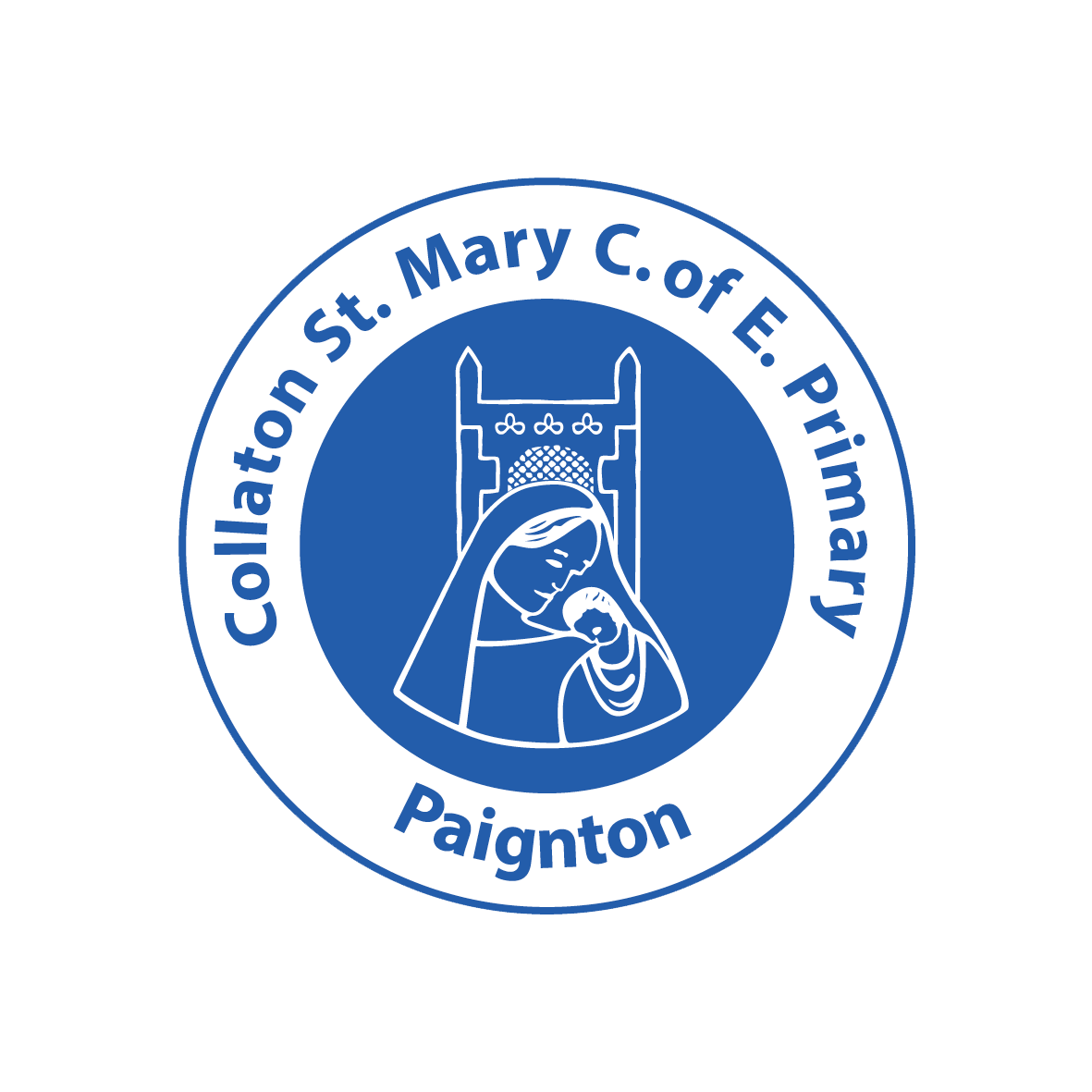 Application for Breakfast, After School or Both ClubsChild 1Child 2Child 3Child 4B/C = Breakfast Club ASC = After School Club Contact Information (Parent/Guardian)1st Contact 2nd Contact Additional Contact Information If Above Contacts Are Not AvailableDoctors Contact Details Medical History/Special NeedsPhoto Permission Within The Clubs (please delete as applicable)I confirm that I have read and understood the terms and conditions set out in the Breakfast and After School Club Parents Handbook, including the specified 48-hour cancellation period and agree to pay for all sessions for a half term in advance in via ParentPay at the time of booking.Name:Date of birth:Date to start club:Name:Date of birth:Date to start club:Name:Date of birth:Date to start club:Name:Date of birth:Date to start club:Club Required (Circle preference, either or both)Club Required (Circle preference, either or both)Day’s Required(Tick appropriate per child)Day’s Required(Tick appropriate per child)Day’s Required(Tick appropriate per child)Day’s Required(Tick appropriate per child)Day’s Required(Tick appropriate per child)Club Required (Circle preference, either or both)Club Required (Circle preference, either or both)Child1234B/CASCMondayB/CASCTuesdayB/CASCWednesdayB/CASCThursdayB/CASCFridayName:Relationship to child/children:Address:Address:Address:Postcode:Telephone home:Work:Mobile:Name:Relationship to child/children:Address:Address:Address:Postcode:Telephone home:Work:Mobile:Name:Relationship to child/children:Address:Address:Address:Postcode:Telephone Home Work:Mobile:Name:Surgery Name:Address:Address:Address:Postcode:Telephone: Description:Description:Description:Description:Description:Date of last tetanus:Allergies: Allergies: Child 1Yes/NoChild 2Yes/NoChild 3Yes/NoChild 4Yes/NoAdditional Information:Signed:Date: